2021 - 2022 EĞİTİM - ÖĞRETİM YILI TURKCEDERSİ.NET ORTAOKULU 6E SINIFI TÜRKÇE DERSİ 2. DÖNEM 1. ÇOKTAN SEÇMELİ TEST SINAVI SORULARIAD-SOYAD:	PUAN:NUMARA:1.	4.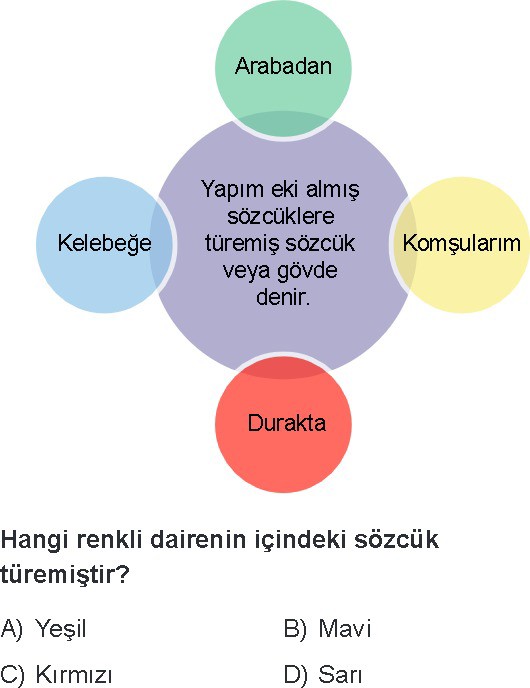 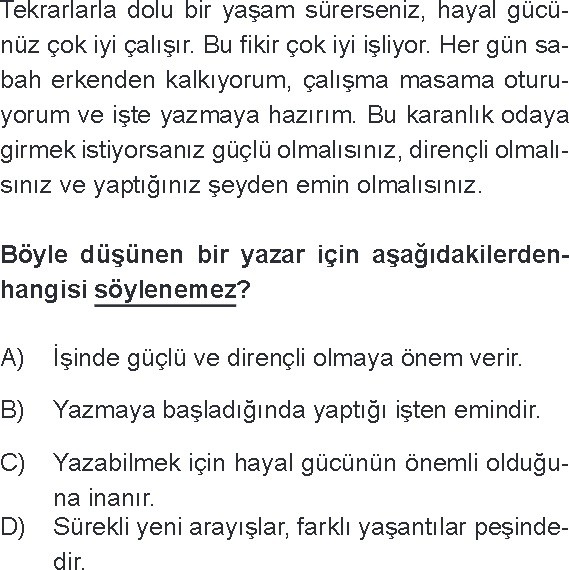 5.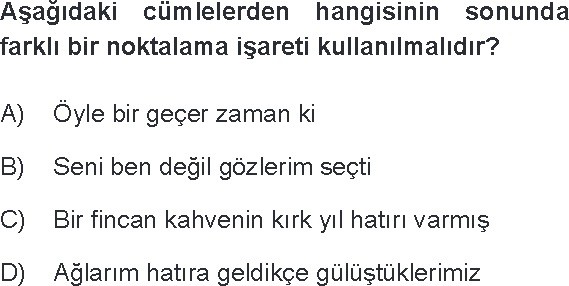 2.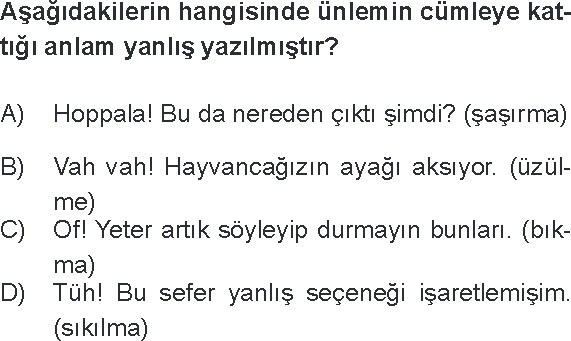 6.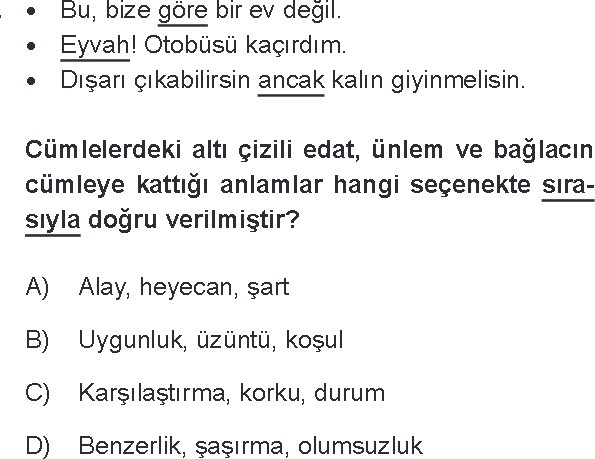 3.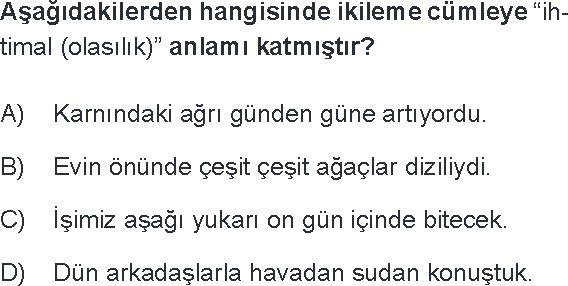 7.	9.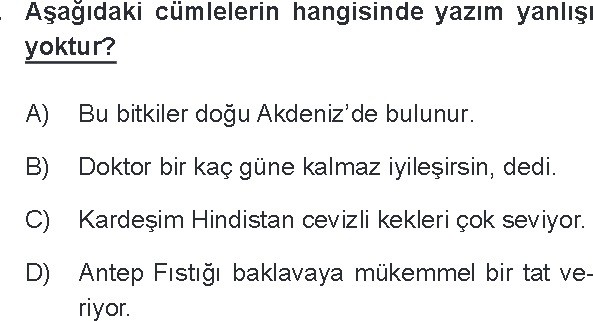 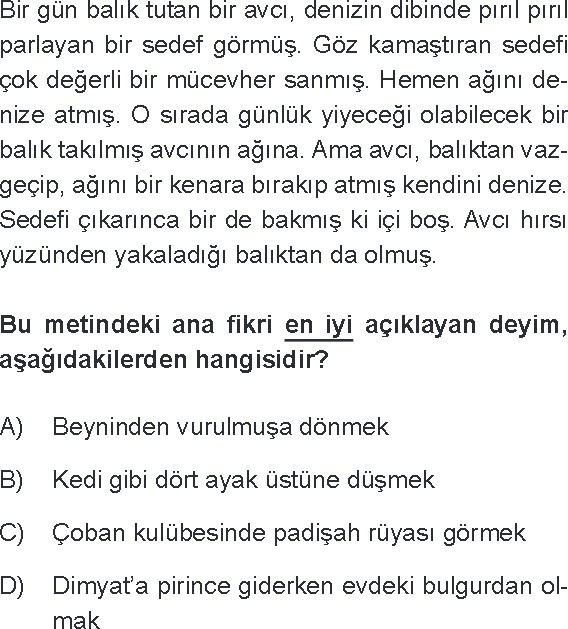 8.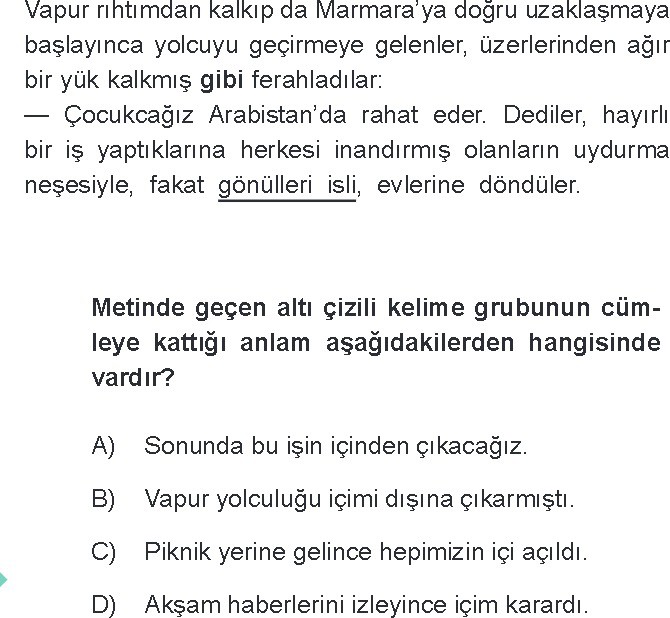 10.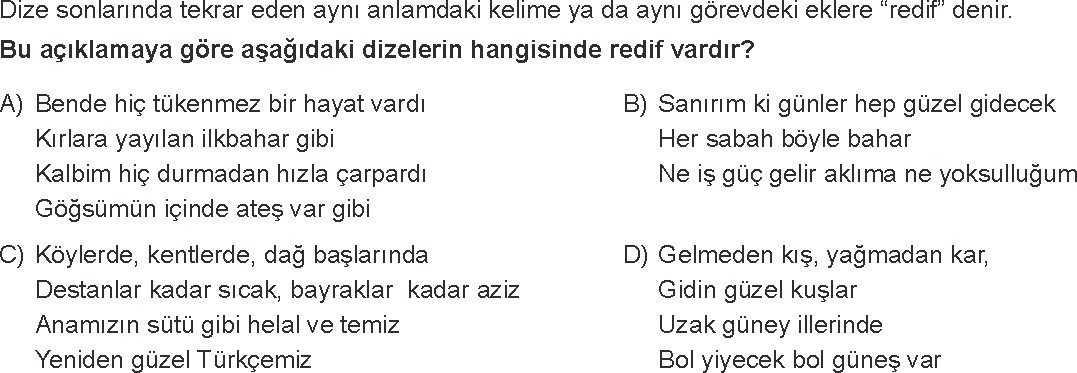 11.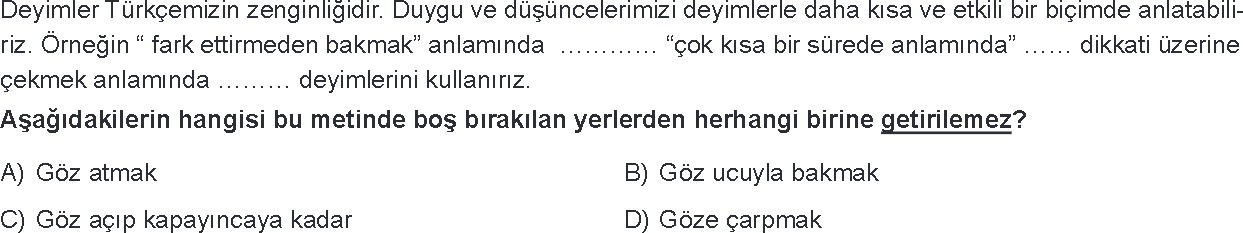 12.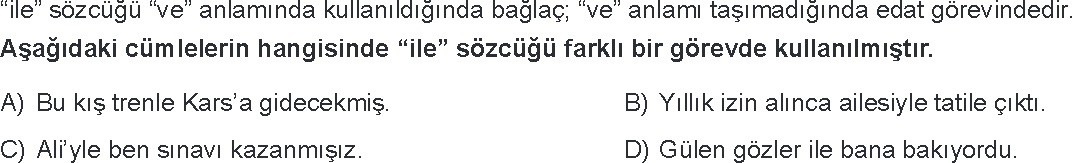 13.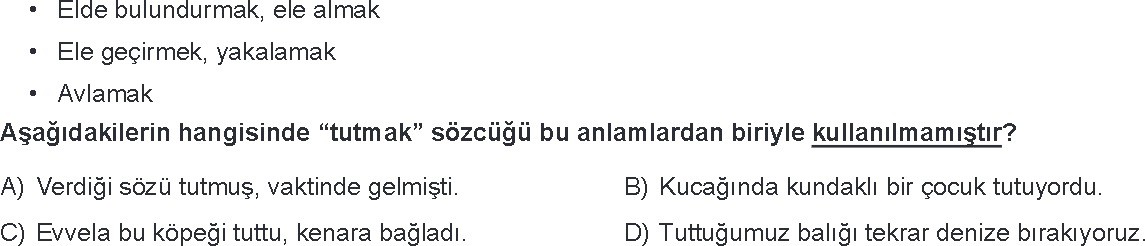 14.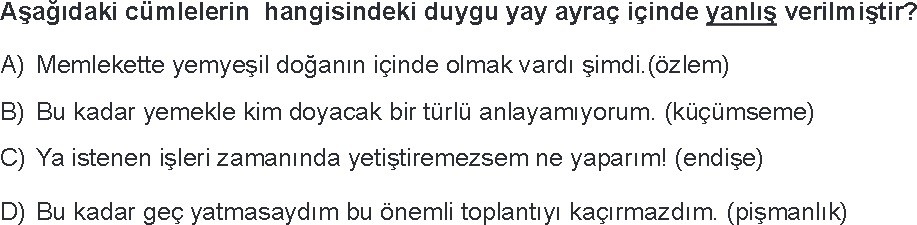 15.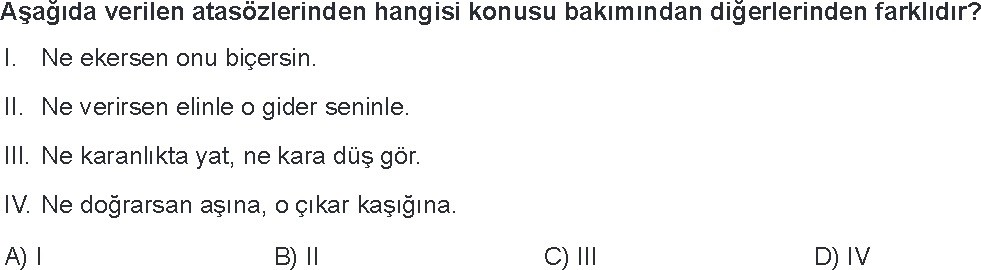 16.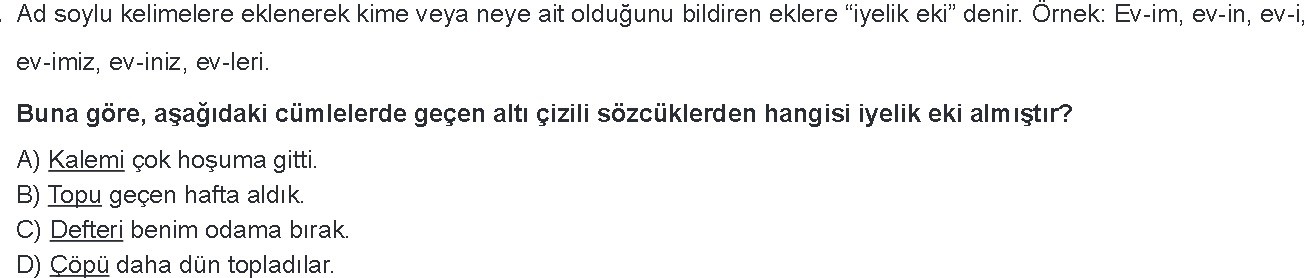 17.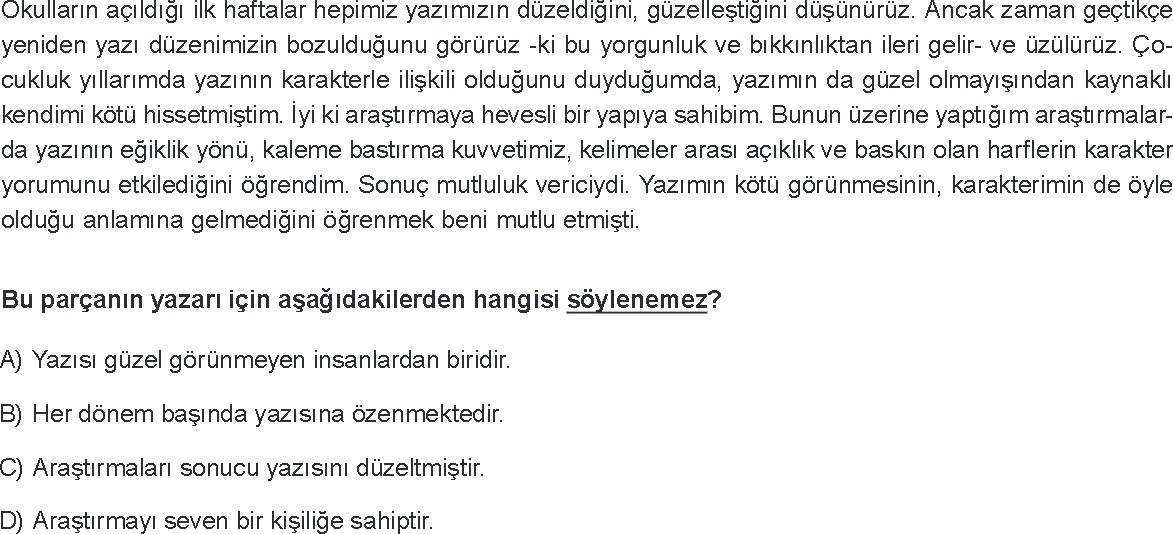 18.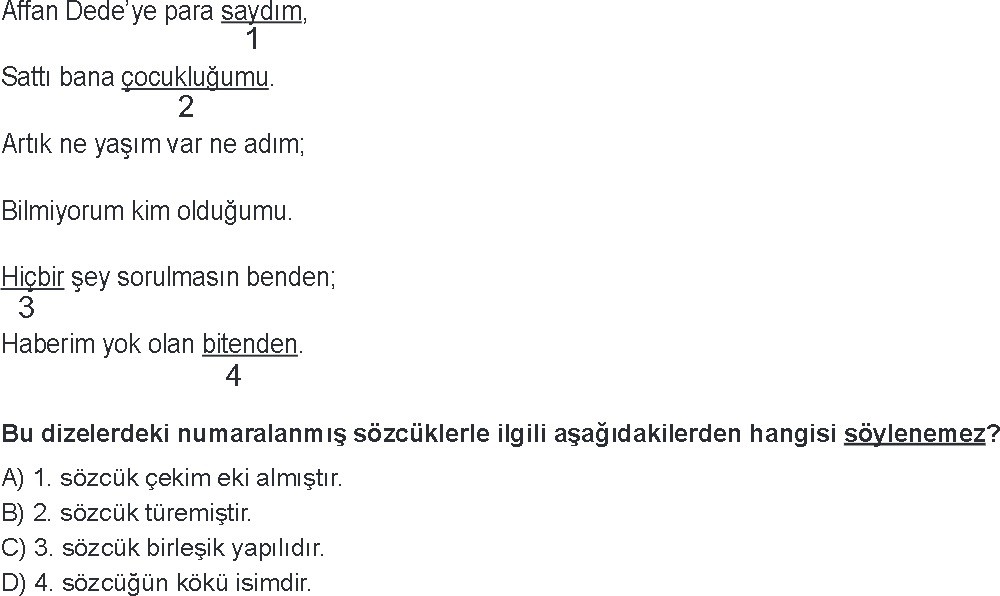 19.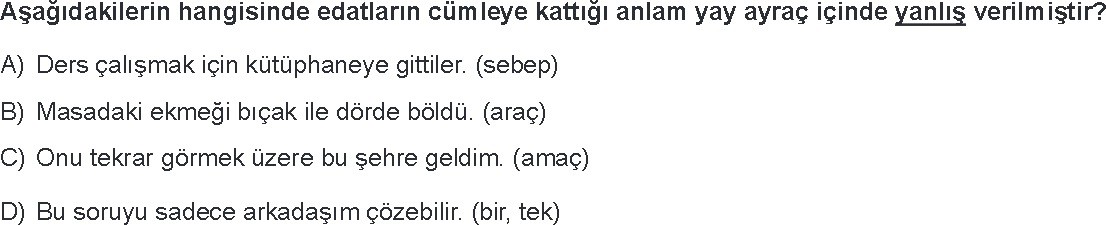 20.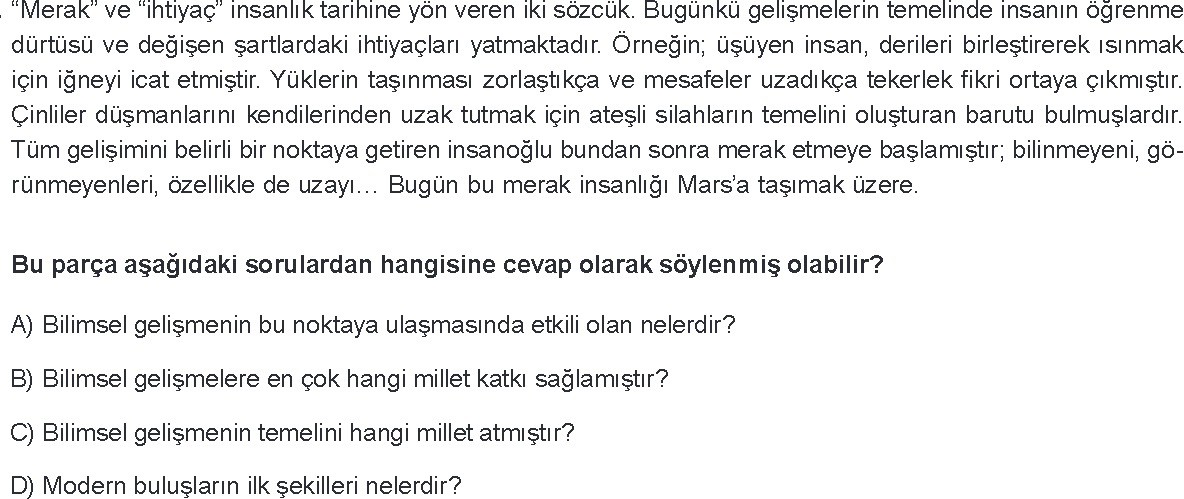 HALİL YILMAZ TÜRKÇE ÖĞRETMENİ